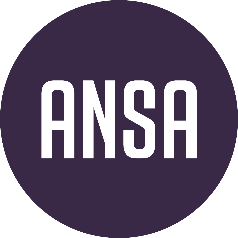      Årsrapport 2023 for lokallag og ANSA-land uten lokallagNavn på ANSA land/region eller lokallag:                                                                                                                 Lokallagets tilhørighet (hvis aktuelt):                                                                                                                      Dato for valg av styre som satt den 31.12.2023:                                                                                                   Styret er valgt for perioden:                                                                                                                                     Nevn minst én medlemsrettet aktivitet laget har gjennomført i 2023 (ikke årsmøte eller valg av styret):                                                                                                                                                                          Dato:                                                                                                                                                                                    Underskrift (leder eller to styremedlemmer):                                                                                                         
(Kun håndskrevet! f.eks. sett inn bilde av din signatur)         Rapporten lastes opp på SharePoint mappen «Dokumenter > Frifond > Årsrapport > 2023» innen 1.februar 2024stillingnavnLederØkonomiansvarlig